(사)위스타트에서는 KRX 대학생 금융인성교육봉사단 해피누리 9기 선발을 위하여 아래와 같이 개인정보를 수집 및 이용하고자 합니다. 아래의 사항을 숙지하시고 동의여부를 선택하여주시기 바랍니다. 본인은 위와 같이 KRX 대학생 금융인성교육봉사단 해피누리 9기에 지원하며, 위에 기록한 내용에 허위가 없음을 확인합니다.2018 년     00 월     00 일 지원자   OOO  (서명 또는 인)본인은 KRX 대학생 금융인성교육봉사단 해피누리 9기 참여를 신청하는바, 활동과 관련하여 아래의 안내사항을 숙지하였으며, 이에 대한 책임은 본인에게 있습니다.※작성한 지원서는 [해피누리 9기] OOO(이름) 지원서로 저장하여 krx@westart.or.kr로 발송바랍니다. ※서류 합격자 발표는 7월 3일(화) 개별통보 드릴 예정입니다.※면접심사는 서울・수도권 7월 11일(수), 부산・경남권 7월 12일(목) 진행됩니다. 「해피누리 9기」 KRX 대학생 금융인성교육봉사단 지원서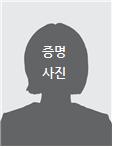 이름이름OOOOOOOOO영문영문영문생년월일생년월일0000. 00. 000000. 00. 000000. 00. 00나이나이나이성별휴대폰휴대폰000-000-0000000-000-0000000-000-0000전화번호전화번호전화번호000-000-0000000-000-0000000-000-0000E - mailE - mailAB0000@naver.com    ※온라인 커뮤니티 초대를 위해 네이버 메일 작성AB0000@naver.com    ※온라인 커뮤니티 초대를 위해 네이버 메일 작성AB0000@naver.com    ※온라인 커뮤니티 초대를 위해 네이버 메일 작성AB0000@naver.com    ※온라인 커뮤니티 초대를 위해 네이버 메일 작성AB0000@naver.com    ※온라인 커뮤니티 초대를 위해 네이버 메일 작성AB0000@naver.com    ※온라인 커뮤니티 초대를 위해 네이버 메일 작성AB0000@naver.com    ※온라인 커뮤니티 초대를 위해 네이버 메일 작성AB0000@naver.com    ※온라인 커뮤니티 초대를 위해 네이버 메일 작성AB0000@naver.com    ※온라인 커뮤니티 초대를 위해 네이버 메일 작성거주지거주지(여름방학 중) (2학기 중)(여름방학 중) (2학기 중)(여름방학 중) (2학기 중)(여름방학 중) (2학기 중)(여름방학 중) (2학기 중)(여름방학 중) (2학기 중)(여름방학 중) (2학기 중)(여름방학 중) (2학기 중)(여름방학 중) (2학기 중)소속소속소속소속소속소속소속소속소속소속소속소속소속소속학교 소재지 □ 서울・수도권   □ 부산・경남권□ 서울・수도권   □ 부산・경남권□ 서울・수도권   □ 부산・경남권□ 서울・수도권   □ 부산・경남권□ 서울・수도권   □ 부산・경남권□ 서울・수도권   □ 부산・경남권전공전공전공OOO학과OOO학과OOO학과OOO학과학교명OO대학교OO대학교OO대학교OO대학교OO대학교OO대학교학년 학년 학년 O학년 O학기   ※2018년 2학기 기준O학년 O학기   ※2018년 2학기 기준O학년 O학기   ※2018년 2학기 기준O학년 O학기   ※2018년 2학기 기준재학/휴학□ 재학         □ 휴학  □ 재학         □ 휴학  □ 재학         □ 휴학  □ 재학         □ 휴학  □ 재학         □ 휴학  □ 재학         □ 휴학  교내 활동교내 활동교내 활동OO동아리, 학생회 등 OO동아리, 학생회 등 OO동아리, 학생회 등 OO동아리, 학생회 등 봉사활동 및 대외활동 경험봉사활동 및 대외활동 경험봉사활동 및 대외활동 경험봉사활동 및 대외활동 경험봉사활동 및 대외활동 경험봉사활동 및 대외활동 경험봉사활동 및 대외활동 경험봉사활동 및 대외활동 경험봉사활동 및 대외활동 경험봉사활동 및 대외활동 경험봉사활동 및 대외활동 경험봉사활동 및 대외활동 경험봉사활동 및 대외활동 경험봉사활동 및 대외활동 경험기간기간기간기간기관 및 활동장소기관 및 활동장소기관 및 활동장소활동내용활동내용활동내용활동내용활동내용활동내용활동내용0000.00.00~0000.00.000000.00.00~0000.00.000000.00.00~0000.00.000000.00.00~0000.00.00봉사활동 선택사항 ※지역아동센터에 파견되어(2인 1팀) 금융인성교육 진행 봉사활동 선택사항 ※지역아동센터에 파견되어(2인 1팀) 금융인성교육 진행 봉사활동 선택사항 ※지역아동센터에 파견되어(2인 1팀) 금융인성교육 진행 봉사활동 선택사항 ※지역아동센터에 파견되어(2인 1팀) 금융인성교육 진행 봉사활동 선택사항 ※지역아동센터에 파견되어(2인 1팀) 금융인성교육 진행 봉사활동 선택사항 ※지역아동센터에 파견되어(2인 1팀) 금융인성교육 진행 봉사활동 선택사항 ※지역아동센터에 파견되어(2인 1팀) 금융인성교육 진행 봉사활동 선택사항 ※지역아동센터에 파견되어(2인 1팀) 금융인성교육 진행 봉사활동 선택사항 ※지역아동센터에 파견되어(2인 1팀) 금융인성교육 진행 봉사활동 선택사항 ※지역아동센터에 파견되어(2인 1팀) 금융인성교육 진행 봉사활동 선택사항 ※지역아동센터에 파견되어(2인 1팀) 금융인성교육 진행 봉사활동 선택사항 ※지역아동센터에 파견되어(2인 1팀) 금융인성교육 진행 봉사활동 선택사항 ※지역아동센터에 파견되어(2인 1팀) 금융인성교육 진행 봉사활동 선택사항 ※지역아동센터에 파견되어(2인 1팀) 금융인성교육 진행 자신 있는 활동분야 자신 있는 활동분야 자신 있는 활동분야 자신 있는 활동분야 □ 금융교육   □ 인성교육   □ 아동과의 관계형성   □ 팀원과의 관계형성□ 금융교육   □ 인성교육   □ 아동과의 관계형성   □ 팀원과의 관계형성□ 금융교육   □ 인성교육   □ 아동과의 관계형성   □ 팀원과의 관계형성□ 금융교육   □ 인성교육   □ 아동과의 관계형성   □ 팀원과의 관계형성□ 금융교육   □ 인성교육   □ 아동과의 관계형성   □ 팀원과의 관계형성□ 금융교육   □ 인성교육   □ 아동과의 관계형성   □ 팀원과의 관계형성□ 금융교육   □ 인성교육   □ 아동과의 관계형성   □ 팀원과의 관계형성□ 금융교육   □ 인성교육   □ 아동과의 관계형성   □ 팀원과의 관계형성□ 금융교육   □ 인성교육   □ 아동과의 관계형성   □ 팀원과의 관계형성□ 금융교육   □ 인성교육   □ 아동과의 관계형성   □ 팀원과의 관계형성희망 활동지역희망 활동지역희망 활동지역희망 활동지역□ 서울・수도권   □ 부산・경남권□ 서울・수도권   □ 부산・경남권□ 서울・수도권   □ 부산・경남권□ 서울・수도권   □ 부산・경남권□ 서울・수도권   □ 부산・경남권□ 서울・수도권   □ 부산・경남권□ 서울・수도권   □ 부산・경남권□ 서울・수도권   □ 부산・경남권□ 서울・수도권   □ 부산・경남권□ 서울・수도권   □ 부산・경남권희망 활동요일 ※모두 체크희망 활동요일 ※모두 체크희망 활동요일 ※모두 체크희망 활동요일 ※모두 체크□ 월요일  □ 화요일  □ 수요일  □ 목요일  □ 금요일  □ 토요일□ 월요일  □ 화요일  □ 수요일  □ 목요일  □ 금요일  □ 토요일□ 월요일  □ 화요일  □ 수요일  □ 목요일  □ 금요일  □ 토요일□ 월요일  □ 화요일  □ 수요일  □ 목요일  □ 금요일  □ 토요일□ 월요일  □ 화요일  □ 수요일  □ 목요일  □ 금요일  □ 토요일□ 월요일  □ 화요일  □ 수요일  □ 목요일  □ 금요일  □ 토요일□ 월요일  □ 화요일  □ 수요일  □ 목요일  □ 금요일  □ 토요일□ 월요일  □ 화요일  □ 수요일  □ 목요일  □ 금요일  □ 토요일□ 월요일  □ 화요일  □ 수요일  □ 목요일  □ 금요일  □ 토요일□ 월요일  □ 화요일  □ 수요일  □ 목요일  □ 금요일  □ 토요일단체 티 사이즈 단체 티 사이즈 단체 티 사이즈 단체 티 사이즈 □ S(85)  □ M(90)  □ L(95)  □ XL(100)  □ XXL(105)  □ XXXL(110)□ S(85)  □ M(90)  □ L(95)  □ XL(100)  □ XXL(105)  □ XXXL(110)□ S(85)  □ M(90)  □ L(95)  □ XL(100)  □ XXL(105)  □ XXXL(110)□ S(85)  □ M(90)  □ L(95)  □ XL(100)  □ XXL(105)  □ XXXL(110)□ S(85)  □ M(90)  □ L(95)  □ XL(100)  □ XXL(105)  □ XXXL(110)□ S(85)  □ M(90)  □ L(95)  □ XL(100)  □ XXL(105)  □ XXXL(110)□ S(85)  □ M(90)  □ L(95)  □ XL(100)  □ XXL(105)  □ XXXL(110)□ S(85)  □ M(90)  □ L(95)  □ XL(100)  □ XXL(105)  □ XXXL(110)□ S(85)  □ M(90)  □ L(95)  □ XL(100)  □ XXL(105)  □ XXXL(110)□ S(85)  □ M(90)  □ L(95)  □ XL(100)  □ XXL(105)  □ XXXL(110)활동을 알게 된 경위 활동을 알게 된 경위 활동을 알게 된 경위 활동을 알게 된 경위 활동을 알게 된 경위 활동을 알게 된 경위 활동을 알게 된 경위 활동을 알게 된 경위 활동을 알게 된 경위 활동을 알게 된 경위 활동을 알게 된 경위 활동을 알게 된 경위 활동을 알게 된 경위 활동을 알게 된 경위 □ 지인의 소개      □ 지인의 소개      □ 지인의 소개      □ 지인의 소개      □ 지인의 소개      □ 지인의 소개      □ 인터넷 검색□ 인터넷 검색□ 인터넷 검색□ SNS(페이스북, 인스타그램 등)  □ SNS(페이스북, 인스타그램 등)  □ SNS(페이스북, 인스타그램 등)  □ SNS(페이스북, 인스타그램 등)  □ SNS(페이스북, 인스타그램 등)  □ 대학생 대외활동 관련 카페 □ 대학생 대외활동 관련 카페 □ 대학생 대외활동 관련 카페 □ 대학생 대외활동 관련 카페 □ 대학생 대외활동 관련 카페 □ 대학생 대외활동 관련 카페 □ TV, 신문 등□ TV, 신문 등□ TV, 신문 등□ 기타                  □ 기타                  □ 기타                  □ 기타                  □ 기타                  자기소개(1500자 이내) ※성격의 강약점, 봉사활동에 도움이 될 만한 특기사항, 지원동기 및 활동포부, 기대 하는 바 등 자유롭게 작성해주세요.봉사활동 및 대외활동 경험(800자 이내)  ※활동내용, 역할, 느낀 점 등을 상세하게 작성해주세요.윤리적 딜레마에 놓인 상황에서 우선순위를 선택할 때, 본인의 선택 기준을 중요한 순서대로 나열하고 이유를 적어주세요. - 가족, 사랑, 우정, 돈, 약속, 직감, 신념, 기타 등 (800자 이내)2018년 하반기 계획(500자 이내)  ※여름방학 및 2학기 계획을 구체적으로 작성해주세요.개인정보 수집 및 이용 동의서개인정보 수집 및 이용에 대한 동의1. 개인정보의 수집 및 이용 목적 : KRX 대학생 금융인성교육봉사단 해피누리 9기 선발2. 수집하는 개인정보의 항목 : 사진, 이름, 생년월일, 나이, 성별, 거주지, 연락처, 이메일, 소속 학교, 학과, 학년, 교내활동, 봉사 및 대외활동 사항, 단복 사이즈, 신청 경위3. 개인정보의 보유 및 이용 기간 : 선발된 경우 프로그램 종료 후 3년까지, 선발되지 않을 경우 선발기간 종료 후 즉시 폐기     귀하는 개인정보 수집 및 이용에 동의하지 않을 수 있습니다. 동의 거부 시 봉사단 선발에 제한을 받을 수 있습니다. 위와 같이 개인정보 수집 및 이용하는 데에 동의하십니까?□ 동의함      □ 동의하지 않음  개인정보 제 3자 제공 동의1. 개인정보를 제공받는 자 : KRX국민행복재단, KRX한국거래소, 외부 심사위원2. 개인정보를 제공받는 자의 개인정보 이용 목적: 교육봉사단 해피누리 선발에 공동 참여3. 제공하는 개인정보의 항목 : 사진, 이름, 생년월일, 나이, 성별, 거주지, 연락처, 이메일, 소속 학교, 학과, 학년, 교내활동, 봉사 및 대외활동 사항, 단복 사이즈, 신청 경위4. 개인정보를 제공받는 자의 개인정보 보유 및 이용기간 : 선발된 경우 봉사단원으로서 활동 기간 종료 후 즉시 폐기, 선발되지 않을 경우 선발기간 종료 후 즉시 폐기 신청자는 개인정보에 대해 제공하는 것을 거부할 권리가 있으며, 동의 거부 시 봉사단 선발에 제한을 받을 수 있습니다. 위와 같이 개인정보를 제 3자에게 제공하는 데에 동의하십니까?□ 동의함      □ 동의하지 않음「해피누리 9기」 세부 활동 안내사항 확인서발대식 참석에 대한 확인1. 일자 : 2018년 8월 30일(목) 2. 장소 : KRX 부산 본사 (부산광역시 남구 문현금융로 40 부산국제금융센터) 3. 내용 : 봉사단 기본교육, 강사 양성교육, 활동선서 및 강사증 수여, KRX 견학 및 진로취업코칭 토크콘서트4. 유의사항 : 발대식 불참 시 봉사단 선발 취소  □ 봉사단 선발이 확정 될 경우, 발대식에 참석하겠습니다. □ 봉사단 선발이 확정 될 경우, 발대식에 참석할 수 없습니다. 교육봉사단 활동 참여에 대한 확인1. 일자 : 2018년 9월 ~ 11월(총 10회, 주 1회, 희망 활동요일)2. 장소 : 희망 활동지역 내 지역아동센터 3. 내용   - 2인 1팀으로, 지역아동센터의 신청 시간에 맞추어 초등 고학년을 대상으로 금융인성교육을 2시간 진행  - 아동과의 긍정적인 관계형성 및 정서적 지지 활동을 수행  - 1시간 전 지역아동센터에 도착하여 강의 준비 및 교재・교구 확인, 센터장 미팅 진행 4. 유의사항 : 매 회기 활동참여가 필수이며, 교육시간 외에 지역아동센터로 이동하는데 시간이 소요되므로 해당 요일에 대학 수업이 없는 학생들만 활동 가능□ 위 내용을 성실히 수행하며, 선발된 활동 확정 요일에 대학 수업 일정을 확실히 조정하겠습니다. □ 위 내용을 성실히 수행하며, 선발된 활동 확정 요일에 대학 수업 일정 조정이 어려울 수 있습니다. 해단식 참석에 대한 확인1. 일자 : 2018년 12월 1일(토) 2. 장소 : KRX 서울 (서울특별시 영등포구 여의나루로 76)3. 내용 : 봉사단 활동 결과보고, 우수 팀 활동 발표, 우수봉사자 시상, 수료증 수여 4. 유의사항 : 해단식 불참 시 수료증 미 발급  □ 봉사단 선발이 확정 될 경우, 해단식에 참석하겠습니다. □ 봉사단 선발이 확정 될 경우, 해단식에 참석할 수 없습니다. 